Памятка абонентуVIII. Порядок подачи абонентами декларации(в ред. Постановления Правительства РФ от 03.11.2016 N 1134)124. В целях обеспечения контроля состава и свойств сточных вод абоненты, для объектов которых устанавливаются нормативы допустимых сбросов абонентов, а также иные абоненты, имеющие самостоятельные выпуски в централизованную систему водоотведения, среднесуточный объем отводимых (принимаемых) сточных вод с объектов которых составляет более 30 куб. метров в сутки суммарно по всем выпускам, обязаны подавать в организацию водопроводно-канализационного хозяйства декларацию.(в ред. Постановлений Правительства РФ от 05.01.2015 N 3, от 03.11.2016 N 1134)Положение, предусмотренное абзацем первым настоящего пункта, не распространяется на абонентов, являющихся товариществами собственников жилья, жилищно-строительными, жилищными и иными специализированными потребительскими кооперативами, управляющими организациями, осуществляющими деятельность по управлению многоквартирными домами, собственниками и (или) пользователями жилых помещений в многоквартирных домах или жилых домов.(абзац введен Постановлением Правительства РФ от 03.11.2016 N 1134)125. Декларация характеризует состав и свойства сточных вод, которые абонент отводит в централизованную систему водоотведения и параметры которых обязуется соблюдать в течение срока действия декларации, составляющий не менее одного года. Декларация может предусматривать сбросы загрязняющих веществ с превышением максимальных допустимых значений показателей и концентраций, однако не может предусматривать сброс в централизованную систему водоотведения веществ и микроорганизмов, запрещенных к применению и (или) сбросу.(в ред. Постановления Правительства РФ от 03.11.2016 N 1134)126. Декларация, а также изменения, вносимые в декларацию, утверждаются руководителем юридического лица, индивидуальным предпринимателем или уполномоченными ими лицами.(в ред. Постановления Правительства РФ от 03.11.2016 N 1134)127. Декларация на очередной год подается до 1 ноября предшествующего года в организацию водопроводно-канализационного хозяйства. После подачи декларации абонент вправе не чаще 1 раза в месяц внести в нее изменения, уведомив организацию, осуществляющую водоотведение, любым способом, позволяющим достоверно установить факт получения информации организацией, осуществляющей водоотведение, и наличие соответствующих полномочий у лица, вносящего изменения в декларацию.(в ред. Постановления Правительства РФ от 03.11.2016 N 1134)После уведомления абонента о проведении мероприятий по контролю состава и свойств сточных вод и отборе проб сточных вод и до окончания таких мероприятий внесение изменений в декларацию не допускается.(в ред. Постановления Правительства РФ от 03.11.2016 N 1134)128. Декларация содержит:а) сведения об абоненте (полное и сокращенное наименование абонента, реквизиты договора, на основании которого осуществляется водоотведение, сведения об объектах абонента);б) фактические концентрации загрязняющих веществ в сточных водах и фактические показатели свойств сточных вод, отводимых (планируемых к отведению) абонентом в централизованную систему водоотведения;в) схему внутриплощадочных канализационных сетей с указанием колодцев присоединения к централизованной системе водоотведения и контрольных канализационных колодцев;г) иные сведения, указанные в форме декларации.(п. 128 в ред. Постановления Правительства РФ от 03.11.2016 N 1134)129. При наличии нескольких выпусков в централизованную систему водоотведения в декларации указываются состав и свойства сточных вод по каждому из таких выпусков.Значения фактических концентраций и фактических свойств сточных вод в составе декларации определяются абонентом путем оценки результатов анализов состава и свойств проб сточных вод по каждому канализационному выпуску абонента, выполненных по поручению абонента лабораторией, аккредитованной в порядке, установленном законодательством Российской Федерации.Значения фактических концентраций и фактических свойств сточных вод в составе декларации определяются абонентом в интервале от минимального до максимального значения результатов анализов состава и свойств проб сточных вод, при этом в обязательном порядке:учитываются результаты, полученные за 2 предшествующих года в ходе осуществления контроля состава и свойств сточных вод, проводимого организацией водопроводно-канализационного хозяйства в соответствии с Правилами осуществления контроля состава и свойств сточных вод;исключаются значения запрещенного сброса;не подлежат указанию нулевые значения фактических концентраций или фактических свойств сточных вод.Загрязняющие вещества и показатели общих свойств сточных вод, для выявления которых выполняются определения состава и свойств сточных вод и по которым в декларации указываются фактические концентрации загрязняющих веществ и показатели свойств сточных вод, определяются в соответствии с перечнем, приведенным в приложении N 5 к настоящим Правилам, а также нормативами допустимых сбросов абонента, в отношении которого установлены такие нормативы.(п. 129 в ред. Постановления Правительства РФ от 03.11.2016 N 1134)130. Организация водопроводно-канализационного хозяйства рассматривает поданную абонентом декларацию в течение 10 рабочих дней с даты ее получения и в письменном виде сообщает абоненту о принятии декларации для осуществления контроля либо возвращает абоненту декларацию с указанием причин отказа в ее принятии.Организация водопроводно-канализационного хозяйства вправе не принимать декларацию для осуществления контроля в следующих случаях:отсутствие сведений или документов, указанных в форме декларации;несоответствие сведений, указанных в пунктах 1 - 5 формы декларации, действительности таких сведений;указание в декларации нулевых значений фактических концентраций или фактических свойств сточных вод или значений фактических концентраций или фактических свойств сточных вод ниже минимального значения, определенного по результатам, полученным за предшествующие 2 года в ходе осуществления контроля состава и свойств сточных вод, проводимого организацией водопроводно-канализационного хозяйства в соответствии с Правилами осуществления контроля состава и свойств сточных вод;указание фактических значений не для всех загрязняющих веществ или показателей общих свойств сточных вод согласно перечню, приведенному в приложении N 5 к настоящим Правилам, а также для тех, в отношении которых установлены нормативы допустимых сбросов абонента.Организация водопроводно-канализационного хозяйства обязана в течение 3 рабочих дней после принятия для осуществления контроля декларации абонента, для объектов которого установлены нормативы допустимых сбросов абонента, или изменений в нее направить декларацию или внесенные в нее изменения в территориальные органы федерального органа исполнительной власти, осуществляющего государственный экологический надзор (в случае, если объект соответствует критериям определения объектов, подлежащих федеральному государственному экологическому надзору), или уполномоченный орган исполнительной власти субъекта Российской Федерации (в иных случаях).(п. 130 в ред. Постановления Правительства РФ от 03.11.2016 N 1134)130(1). Декларация прекращает действие в следующих случаях:а) выявление организацией водопроводно-канализационного хозяйства в ходе осуществления контроля состава и свойств сточных вод превышения нормативов допустимых сбросов абонентов или максимальных допустимых значений показателей и концентраций по веществам (показателям), не указанным абонентами в декларации;б) выявление 2 раза в течение календарного года в контрольной пробе сточных вод, отобранной организацией, осуществляющей водоотведение, значения ФКi по одному и тому же показателю, превышающего в 2 раза и более значение ФКi, заявленное абонентом в декларации.(п. 130(1) введен Постановлением Правительства РФ от 03.11.2016 N 1134)130(2). в течение 3 месяцев со дня оповещения абонента организацией, осуществляющей водоотведение, о наступлении хотя бы одного из случаев, указанных в пункте 130(1) настоящих Правил, абонент обязан внести соответствующие изменения в декларацию. В случае если соответствующие изменения в декларацию не были внесены, декларация прекращает действие по истечении 3 месяцев со дня оповещения абонента организацией, осуществляющей водоотведение, о наступлении указанных случаев.(п. 130(2) введен Постановлением Правительства РФ от 03.11.2016 N 1134)Приложение N 5к Правилам холодного водоснабженияи водоотведенияПЕРЕЧЕНЬМАКСИМАЛЬНЫХ ДОПУСТИМЫХ ЗНАЧЕНИЙ НОРМАТИВНЫХ ПОКАЗАТЕЛЕЙОБЩИХ СВОЙСТВ СТОЧНЫХ ВОД И КОНЦЕНТРАЦИЙ ЗАГРЯЗНЯЮЩИХВЕЩЕСТВ В СТОЧНЫХ ВОДАХ, УСТАНОВЛЕННЫХ В ЦЕЛЯХПРЕДОТВРАЩЕНИЯ НЕГАТИВНОГО ВОЗДЕЙСТВИЯ НА РАБОТУЦЕНТРАЛИЗОВАННЫХ СИСТЕМ ВОДООТВЕДЕНИЯ--------------------------------<1> ФКi - фактическая концентрация i-го загрязняющего вещества или фактический показатель свойств сточных вод абонента, заявленные абонентом в декларации либо зафиксированные в контрольной пробе сточных вод абонента, отобранной организацией, осуществляющей водоотведение, на конкретном канализационном выпуске (мг/куб. дм). При наличии у абонента нескольких выпусков в систему водоотведения и при отсутствии на них приборов учета сточных вод (за исключением случаев определения объемов сточных вод по данным баланса водопотребления и водоотведения) за величину ФКi принимается усредненное значение концентрации загрязняющего вещества (показателя свойств сточных вод) по выпускам, на которых было зафиксировано превышение максимальных допустимых значений.<2> ДКi - максимально допустимое значение концентрации i-го загрязняющего вещества или показателя свойств сточных вод, предусмотренные настоящим приложением (мг/куб. дм).<3> Требования, установленные для сброса в централизованную общесплавную систему водоотведения.<4> Показатель соотношения ХПК:БПК5 применяется при условии превышения уровня ХПК 500 мг/дм3. Для сбросов в общесплавную централизованную систему водоотведения показатель соотношения ХПК:БПК5 применяется при условии превышения уровня ХПК 700 мг/дм3.<5> Требования, установленные в целях предотвращения негативного воздействия на канализационные сети.<6> При применении организацией, осуществляющей водоотведение, термических методов обезвреживания осадка сточных вод.<7> Применяется до 31 декабря 2017 г., с 1 января 2018 г. до 31 декабря 2018 г. применяется коэффициент воздействия 0,9, с 1 января 2019 г. - 1,2.Приложение N 4к Правилам холодного водоснабженияи водоотведенияПЕРЕЧЕНЬВЕЩЕСТВ, МАТЕРИАЛОВ, ОТХОДОВ И СТОЧНЫХ ВОД, ЗАПРЕЩЕННЫХК СБРОСУ В ЦЕНТРАЛИЗОВАННЫЕ СИСТЕМЫ ВОДООТВЕДЕНИЯ1. Вещества, способные образовывать в централизованной системе водоотведения взрывоопасные, токсичные и (или) горючие газы, органические растворители, горючие и взрывоопасные вещества (нефть, бензин, керосин и др.), синтетические и натуральные смолы, масла, мазут, лакокрасочные материалы и отходы, продукты и отходы нефтепереработки, органического синтеза, смазочно-охлаждающие жидкости, содержимое средств и систем огнетушения (кроме использования для тушения возгораний)2. Растворы кислот и щелочей, в результате сброса которых образуются сточные воды с показателем общих свойств сточных вод по водородному показателю (pH) менее 4,5 или более 123. Дурно пахнущие и другие летучие вещества в количестве, приводящем к загрязнению атмосферы рабочей зоны в канализационных насосных станциях, в других производственных помещениях централизованной системы водоотведения, на территории очистных сооружений, сверх установленных для атмосферы рабочей зоны предельно допустимых концентраций4. Радиоактивные вещества свыше предельно допустимого уровня безопасного содержания в окружающей среде, утверждаемого специально уполномоченными государственными органами Российской Федерации, вещества, которые не могут быть задержаны в технологическом процессе очистки сточных вод очистными сооружениями централизованной системы водоотведения, обладающие повышенной токсичностью, способностью накапливаться в организме человека, обладающие отдаленными биологическими эффектами и (или) образующие опасные вещества при трансформации в воде и организмах человека и животных, в том числе моно- и полициклические, хлорорганические, фосфорорганические, азоторганические и сероорганические вещества, биологически жесткие поверхностно-активные вещества, ядохимикаты, сильнодействующие ядовитые вещества в концентрации, превышающей более чем в 4 раза минимальную предельно допустимую концентрацию, установленную для этих веществ для водных объектов (за исключением веществ по перечню, приведенному в приложении N 5 к Правилам холодного водоснабжения и водоотведения, утвержденным постановлением Правительства Российской Федерации от 29 июля 2013 г. N 644 "Об утверждении Правил холодного водоснабжения и водоотведения и о внесении изменений в некоторые акты Правительства Российской Федерации"), медицинские отходы классов Б, В, Г, эпидемиологически опасные бактериальные и вирусные загрязнения (за исключением веществ, сброс которых разрешен санитарно-эпидемиологическими требованиями), вещества, сброс которых в водные объекты запрещен (за исключением веществ по перечню, приведенному в указанном приложении N 5)5. Маточные растворы и кубовые остатки, гальванические растворы (электролиты) как исходные, так и отработанные, осадки (шламы) локальных очистных сооружений, осадки отстойников, ловушек, фильтров, отходы очистки воздуха (пылегазоочистного оборудования), осадки станций технической водоподготовки, в том числе котельных, теплоэлектростанций, ионообменные смолы, активированный уголь, концентрированные растворы регенерации систем водоподготовки, химические реактивы и реагенты6. Любые отходы скотобоен и переработки мяса, рыбы, ракообразных и моллюсков, каныга, цельная кровь, отходы обработки шкур и кож, отходы животноводства, звероводства и птицеводства, включая фекальные7. Твердые коммунальные отходы, мусор, собираемый при сухой уборке помещений, строительные материалы, отходы и мусор, отработанный грунт и транспортирующие растворы от подземных проходочных работ, грунт, зола, шлак, окалина, известь, цемент и другие вяжущие вещества, стружка, стекло, пылевидные частицы обработки металлов, стекла, камня и другие минеральные материалы, бумага, растительные остатки и отходы (листва, трава, древесные отходы, плодоовощные отходы и др.), за исключением предварительно гомогенизированных плодоовощных отходов в быту8. Волокнистые материалы (натуральные, искусственные или синтетические волокна, в том числе волос, шерсть, пряжа, ворс, перо) длиной волокна более 3 см, тара, упаковочные материалы и их элементы, любые металлические материалы, в том числе металлическая стружка, опилки, окалина, синтетические материалы (полимерные пленки, гранулы, пылевидные частицы, стружка и др.)9. Биологическая масса пищевых производств, фармацевтических производств и других биотехнологических процессов, пищевая продукция как годная, так неликвидная, сырье для ее производства, сыворотка творожная и сырная, барда спиртовая и дрожжевая, глютен и замочная вода (на крахмалопаточных производствах), пивная хмелевая дробина10. Минеральные включения гидравлической крупностью оседания более 2 мм/с, вещества (включения) гидравлической крупностью всплывания более 20 мм, любые неизмельченные предметы и материалы крупнее 2 см, любые сточные воды с цветностью более 150 единиц по хром-кобальтовой шкале11. Сточные воды с температурой +80 °C и вышеНаименование вещества (показателя)Наименование вещества (показателя)Единица измеренияМаксимальное допустимое значение показателя и (или) концентрации (по валовому содержанию в натуральной пробе сточных вод)ГруппаКоэффициент воздействия загрязняющего вещества или показателя свойств сточных вод на централизованные системы водоотведенияОтношение ФКi <1> к ДКi <2>или значение показателя, при котором превышение является грубымI. Максимальные допустимые значения нормативных показателей общих свойств сточных вод и концентраций загрязняющих веществ в сточных водах, установленные в целях предотвращения негативного воздействия на работу централизованных общесплавных и бытовых систем водоотведения, а также централизованных комбинированных систем водоотведения (применительно к сбросу в общесплавные и бытовые системы водоотведения)I. Максимальные допустимые значения нормативных показателей общих свойств сточных вод и концентраций загрязняющих веществ в сточных водах, установленные в целях предотвращения негативного воздействия на работу централизованных общесплавных и бытовых систем водоотведения, а также централизованных комбинированных систем водоотведения (применительно к сбросу в общесплавные и бытовые системы водоотведения)I. Максимальные допустимые значения нормативных показателей общих свойств сточных вод и концентраций загрязняющих веществ в сточных водах, установленные в целях предотвращения негативного воздействия на работу централизованных общесплавных и бытовых систем водоотведения, а также централизованных комбинированных систем водоотведения (применительно к сбросу в общесплавные и бытовые системы водоотведения)I. Максимальные допустимые значения нормативных показателей общих свойств сточных вод и концентраций загрязняющих веществ в сточных водах, установленные в целях предотвращения негативного воздействия на работу централизованных общесплавных и бытовых систем водоотведения, а также централизованных комбинированных систем водоотведения (применительно к сбросу в общесплавные и бытовые системы водоотведения)I. Максимальные допустимые значения нормативных показателей общих свойств сточных вод и концентраций загрязняющих веществ в сточных водах, установленные в целях предотвращения негативного воздействия на работу централизованных общесплавных и бытовых систем водоотведения, а также централизованных комбинированных систем водоотведения (применительно к сбросу в общесплавные и бытовые системы водоотведения)I. Максимальные допустимые значения нормативных показателей общих свойств сточных вод и концентраций загрязняющих веществ в сточных водах, установленные в целях предотвращения негативного воздействия на работу централизованных общесплавных и бытовых систем водоотведения, а также централизованных комбинированных систем водоотведения (применительно к сбросу в общесплавные и бытовые системы водоотведения)I. Максимальные допустимые значения нормативных показателей общих свойств сточных вод и концентраций загрязняющих веществ в сточных водах, установленные в целях предотвращения негативного воздействия на работу централизованных общесплавных и бытовых систем водоотведения, а также централизованных комбинированных систем водоотведения (применительно к сбросу в общесплавные и бытовые системы водоотведения)1.Взвешенные веществамг/дм330010,7 <7>32.БПК5мг/дм3300 (500 <3>)10,7 <7>33.ХПКмг/дм3500 (700 <3>)10,7 <7>34.Азот общиймг/дм35010,7 <7>35.Фосфор общиймг/дм31210,7 <7>36.Нефтепродуктымг/дм3102137.Хлор и хлораминымг/дм352228.Соотношение ХПК:БПК5-2,5 <4>20,51,39.Фенолы (сумма)мг/дм3525310.Сульфиды (S-H2S+S2-)мг/дм31,5 <5>32211.Сульфатымг/дм31000 <5>32212.Хлоридымг/дм31000 <5>32213.Алюминиймг/дм3542314.Железомг/дм3542315.Марганецмг/дм3142316.Медьмг/дм3142317.Цинкмг/дм3142318.Хром общиймг/дм30,542319.Хром шестивалентныймг/дм30,05 (0,1 <6>)42320.Никельмг/дм30,25 (0,5 <6>)42321.Кадмиймг/дм30,015 (0,1 <6>)42322.Свинецмг/дм30,2542323.Мышьякмг/дм30,05 (0,1 <6>)42324.Ртутьмг/дм30,00542325.Водородный показатель (pH)единиц6 - 9 <5>1 (при 5,5 < pH < 6 и 9 < pH < 10),2 (при 10  pH < 11),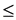 3 (при 5 < pH 5,5 и 11  pH  12),5 (при 4,5  pH  5)значения показателя менее 5 и более 1126.Температура°C+40 <5>-0,5 (+40 < ФК < +50),1 (+50  ФК < +60),2 (+60  ФК < +70),3 (+70  ФК < +80)значение показателя +60 и более27.Жирымг/дм350 <5>-1328.Летучие органические соединения (ЛОС) (в том числе толуол, бензол, ацетон, метанол, бутанол, пропанол, их изомеры и алкилпроизводные по сумме ЛОС)мг/дм320 <5>-1229.СПАВ неионогенныемг/дм31050,6330.СПАВ анионныемг/дм31050,6331.Полихлорированные бифенилы (сумма ПХБ)мг/дм30,001-15II. Максимальные допустимые значения нормативных показателей общих свойств сточных вод и концентраций загрязняющих веществ в сточных водах, установленные в целях предотвращения негативного воздействия на работу централизованных ливневых систем водоотведения, а также централизованных комбинированных систем водоотведения (применительно к сбросу в ливневые системы водоотведения)II. Максимальные допустимые значения нормативных показателей общих свойств сточных вод и концентраций загрязняющих веществ в сточных водах, установленные в целях предотвращения негативного воздействия на работу централизованных ливневых систем водоотведения, а также централизованных комбинированных систем водоотведения (применительно к сбросу в ливневые системы водоотведения)II. Максимальные допустимые значения нормативных показателей общих свойств сточных вод и концентраций загрязняющих веществ в сточных водах, установленные в целях предотвращения негативного воздействия на работу централизованных ливневых систем водоотведения, а также централизованных комбинированных систем водоотведения (применительно к сбросу в ливневые системы водоотведения)II. Максимальные допустимые значения нормативных показателей общих свойств сточных вод и концентраций загрязняющих веществ в сточных водах, установленные в целях предотвращения негативного воздействия на работу централизованных ливневых систем водоотведения, а также централизованных комбинированных систем водоотведения (применительно к сбросу в ливневые системы водоотведения)II. Максимальные допустимые значения нормативных показателей общих свойств сточных вод и концентраций загрязняющих веществ в сточных водах, установленные в целях предотвращения негативного воздействия на работу централизованных ливневых систем водоотведения, а также централизованных комбинированных систем водоотведения (применительно к сбросу в ливневые системы водоотведения)II. Максимальные допустимые значения нормативных показателей общих свойств сточных вод и концентраций загрязняющих веществ в сточных водах, установленные в целях предотвращения негативного воздействия на работу централизованных ливневых систем водоотведения, а также централизованных комбинированных систем водоотведения (применительно к сбросу в ливневые системы водоотведения)II. Максимальные допустимые значения нормативных показателей общих свойств сточных вод и концентраций загрязняющих веществ в сточных водах, установленные в целях предотвращения негативного воздействия на работу централизованных ливневых систем водоотведения, а также централизованных комбинированных систем водоотведения (применительно к сбросу в ливневые системы водоотведения)32.Взвешенные веществамг/л30010,7 <7>333.БПК5мг/л3010,7 <7>334.Азот аммонийныймг/л210,7 <7>335.Нефтепродуктымг/л821336.Сульфидымг/л1,5 <5>32237.Сульфатымг/л500 <5>32238.Хлоридымг/л1000 <5>32239.Водородный показатель (pH)единиц6 - 9 <5>-1 (при 5,5 < pH < 6 и 9 < pH < 10),2 (при 10  pH < 11),3 (при 5 < pH 5,5 и 11  pH  12),5 (при 4,5  pH  5)значения показателя менее 5 и более 1140.Температура°C+40 <5>-0,5 (+40 < ФК < +50),1 (+50  ФК < +60),2 (+60  ФК < +70),3 (+70  ФК < +80)значение показателя +60 и более